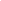 PLANO DE ENSINO DADOS DE IDENTIFICAÇÃO Curso:  Docente:  Disciplina:  Período letivo: 2023/2  Carga horária total da disciplina: x horas aula (y horas relógio) Carga horária semanal da disciplina: x horas aula (y horas relógio) Pré-requisitos (quando houver):  Horário de atendimento: Horário da disciplina e dia da semana: Sala/Laboratório: OBJETIVOS GERAIS E ESPECÍFICOS 	Descrever os objetivos gerais e específicos da disciplina, conforme orientações pedagógicas da Coordenadoria de Apoio Pedagógico.Os objetivos determinam o que o discente (e não o docente) irá alcançar como consequência de seu aprendizado pleno. Trata-se de parâmetro importante, que norteia a avaliação. Objetivo Geral Relaciona a contribuição da disciplina em modo amplo, ou seja, em relação às metas gerais do curso, expressas na ementa da disciplina. É necessário, no objetivo geral, definir em que medida a disciplina contribui para a formação do profissional daquele curso. Deve ser escrito em texto dissertativo demonstrando amplitude, abrangência e a ideia de processo. São exemplos: Formar, desenvolver, capacitar etc. Objetivos Específicos São os resultados, esperados, mais imediatos com relação à interpretação de fatos, expressão de ideias, compreensão da temática, formação de conceitos, estabelecimento de relações entre o assunto estudado e conhecimentos anteriores sejam do cotidiano ou acadêmicos, relacionados às unidades temáticas. Sendo assim, os objetivos específicos devem estar relacionados aos conteúdos programados para o semestre.Os verbos utilizados aqui dizem respeito a ações mais imediatas como: observar, distinguir, diferenciar, realizar, verificar, identificar etc.CONTEÚDO PROGRAMÁTICO Descrever o conteúdo a ser desenvolvido na disciplina. Os conteúdos devem ser os mesmos previstos no programa da disciplina aprovada no Projeto Pedagógico do Curso.Os conteúdos, normalmente agrupados em unidade e subunidades temáticas, revelam a proposta geral da disciplina, constante no programa de cada disciplina. Cada unidade é formada em torno de uma ideia central e subdividida em tópicos com uma relação significativa entre si, para facilitar o estudo dos alunos. METODOLOGIA E RECURSOS UTILIZADOS PARA O DESENVOLVIMENTO DA DISCIPLINADescrever a metodologia e os recursos utilizados para o desenvolvimento da disciplina.As metodologias selecionadas pelos professores devem expressar as atividades e técnicas que serão utilizadas para o alcance dos objetivos e desenvolvimentos dos conteúdos.Envolve os métodos e técnicas de estudo:a) Método de exposição pelo professor (apresenta, explica, demonstra, ilustra, exemplifica). b) Método de trabalho independente (os alunos desenvolvem tarefas dirigidas e orientadas pelo professor ex: estudo dirigido ou leitura orientada, investigação e solução de problemas, sínteses preparatórias ou de elaboração posterior à aula). c) Método de elaboração conjunta (aula dialogada ou conversação didática sobre o tema, perguntas instigadoras de discussão e de buscas de novos olhares para a questão em estudo). d) Método de trabalho em grupo (os alunos em cooperação desenvolvem tarefas propostas pelo professor, comunicam os resultados à classe e se estabelece uma conversação didática dirigida pelo o professor. Ex: debates, tempestade mental, seminários). e) Método de projetos (investigação de um tema previamente selecionado. Exige planejamento, execução, coleta e organização de dados, sistematização e apresentação dos resultados). Entre outras possibilidades. É importante não confundir o método com os recursos que o docente utiliza na aula. Assim, “aula com projetor” não é propriamente um método pois essa aula pode ser expositiva, de discussão, de demonstração.CRONOGRAMA DAS ATIVIDADESO cronograma de atividades deve contemplar a disposição dos conhecimentos na sequência em que serão apresentados e a distribuição do conteúdo ao longo das aulas.METODOLOGIA DE AVALIAÇÃO E REAVALIAÇÃO	Descrever a metodologia de avaliação e reavaliação de acordo com as orientações pedagógicas da Coordenadoria de Apoio Pedagógico.Mais do que descrever quantos pontos serão distribuídos ao longo do período letivo, este item exige uma definição clara do que e como será a avaliação: os critérios, a quantidade e os tipos de instrumentos utilizados, como será a correção, em que momentos e com que frequência os discentes serão avaliados. A avaliação serve para verificar se os objetivos foram alcançados, se os alunos consolidaram a aprendizagem e se a atuação docente foi adequada quanto aos objetivos, conteúdos, metodologia, relacionamento professor/aluno, procedimentos de avaliação, duração das aulas. Pode ser informal para fins de diagnóstico e acompanhamento da turma ou formal para fins de atribuição de notas ou conceitos. Para cada tipo há instrumentos próprios, que devem ser explicitados no plano. Durante a correção da avaliação deve ser considerada toda a aprendizagem do aluno, devendo ser atribuída uma nota ou conceito, ainda que esta seja considerada insuficiente. A nota deve estar relacionada a aprendizagem do aluno e não deve ser atrelada a frequência ou a participação em aula.Avaliação e recuperação são itens que devem andar juntos durante o processo. Quando o docente verifica, por meio da avaliação, que o discente não teve o progresso esperado no seu aprendizado, deve lançar mão de estratégias para realizar a recuperação do mesmo. É preciso descrever, além das avaliações e dos critérios das mesmas, quais são essas estratégias. “Prova final” ou “melhor de 3 entre 4 provas” não são expressões que definem a recuperação. A redação desse item deve procurar responder à pergunta: Como propicio condições, ao discente com desempenho insuficiente, de recuperar o conteúdo não aprendido? E como o avalio novamente? Sabe-se que não é simples estabelecer estratégias de recuperação em meio à continuidade do curso, ou seja, não é possível “parar a aula” para recuperar quem não aprendeu. Mas conforme previsto na Organização Didática (art. 120, § 3º), estratégias podem (e devem) ser trabalhadas para que o discente tenha novas chances de aprender como: encaminhá-lo ao serviço de monitoria, entregar-lhe atividades para que possa fazer paralelamente, organizar grupos em sala, nos quais aqueles com maior dificuldade possam interagir com os discentes que têm maior familiaridade com o conteúdo. É possível propiciar essas condições! O que não se pode é entregar ao discente, simplesmente, uma nova prova e pedir-lhe que, sem nenhum trabalho de recuperação, a refaça. Nesse caso pouca diferença haverá pois o discente não foi “movido” através de alguma estratégia, do lugar em que se encontrava no percurso da aprendizagem.Cabe ressaltar que, de acordo com Organização Didática (art. 120, § 1º), somente não fará jus à reavaliação o estudante infrequente. Lembrando que a frequência é dada pelo cômputo geral e não pela frequência na disciplina. Deste modo, ainda que o aluno não realize a avaliação, ele terá direito a reavaliação.REFERÊNCIASUtilizar, preferencialmente, as referências disponíveis na Biblioteca do Câmpus Pelotas.Relação dos textos, sites e livros a serem utilizados, apresentados de acordo com as normas da Associação Brasileira de Normas técnicas – ABNT. Podem ser divididas entre referências básicas e complementares.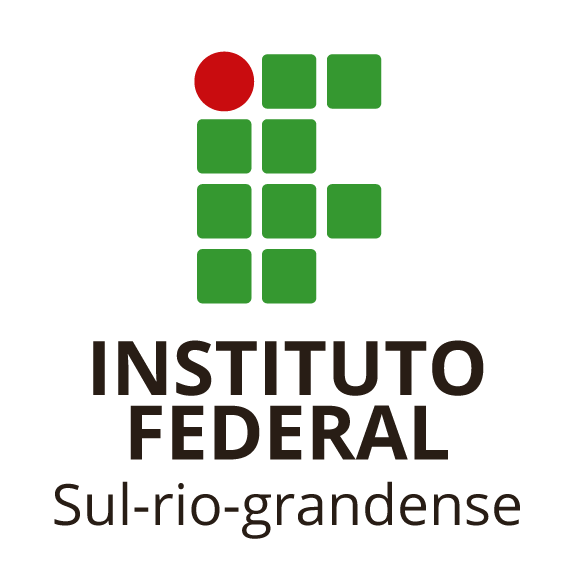 MINISTÉRIO DA EDUCAÇÃO (MEC)SECRETARIA DE EDUCAÇÃO PROFISSIONAL E TECNOLÓGICA (SETEC)INSTITUTO FEDERAL SUL-RIO-GRANDENSE (IFSul)CAMPUS PELOTASAulasConteúdo/Atividades12